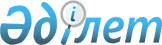 Мемлекеттік орман қоры учаскелерінде селекциялық-тұқым шаруашылығы мақсатындағы объектілерді аттестаттау мен есепке алу қағидаларын бекіту туралы
					
			Күшін жойған
			
			
		
					Қазақстан Республикасы Үкіметінің 2011 жылғы 23 желтоқсандағы № 1589 Қаулысы. Күші жойылды - Қазақстан Республикасы Үкіметінің 2016 жылғы 24 ақпандағы № 105 қаулысымен      Ескерту. Күші жойылды - ҚР Үкіметінің 24.02.2016 № 105 (алғашқы ресми жарияланған күнінен кейін күнтізбелік он күн өткен соң қолданысқа енгізіледі) қаулысымен.      РҚАО-ның ескертпесі.      ҚР мемлекеттік басқару деңгейлері арасындағы өкілеттіктердің аражігін ажырату мәселелері бойынша 2014 жылғы 29 қыркүйектегі № 239-V ҚРЗ Заңына сәйкес ҚР Ауыл шаруашылығы министрінің 2015 жылғы 21 қазандағы № 18-02/937 бұйрығын қараңыз.      Қазақстан Республикасының 2003 жылғы 8 шілдедегі Орман кодексінің 77-бабының 3-тармағына сәйкес Қазақстан Республикасының Үкіметі ҚАУЛЫ ЕТЕДІ:



      1. Қоса беріліп отырған Мемлекеттік орман қоры учаскелерінде селекциялық-тұқым шаруашылығы мақсатындағы объектілерді аттестаттау мен есепке алу қағидалары бекітілсін.



      2. Осы қаулы алғашқы ресми жарияланған күнінен бастап күнтізбелік он күн өткен соң қолданысқа енгізіледі.      Қазақстан Республикасының

      Премьер-Министрі                            К. Мәсімов

Қазақстан Республикасының 

Үкіметінің        

2011 жылғы 23 желтоқсандағы 

№ 1589 қаулысымен   

бекітілген         

Мемлекеттік орман қоры учаскелерінде селекциялық-тұқым шаруашылығы мақсатындағы объектілерді аттестаттау мен есепке алу қағидалары 

1. Жалпы ережелер

      1. Мемлекеттік орман қоры учаскелерінде селекциялық-тұқым шаруашылығы мақсатындағы объектілерді аттестаттау мен есепке алу қағидалары (бұдан әрі - Қағидалар) Қазақстан Республикасының 2003 жылғы 8 шілдедегі Орман кодексінің 77-бабының 3-тармағына сәйкес әзірленген және мемлекеттік орман қоры учаскелерінде селекциялық-тұқым шаруашылығы мақсатындағы объектілерді аттестаттау мен есепке алу тәртібін айқындайды.



      2. Осы Қағидаларда пайдаланылатын негізгі ұғымдар:



      1) орман тұқымы плантациялары (бұдан әрі - ОТП) - тұқым қуалаушылық қасиеттері құнды тұқымдар алуға арналған екпелер селекциясының әртүрлі әдістерін қолдану негізінде жасанды жолмен құрылатын плантациялар;



      2) тұрақты орман тұқым учаскелері (ТОТУ) - ұзақ уақыт кезеңі бойына қалыпты және жақсартылған тұқымдар алу үшін арнайы қалыптастырылған аналық екпелер. ТОТУ шығу тегі табиғи (жасандыдан сирек) жоғары өнімді, жоғары сапалы екпелерде отырғызылады;



      3) артықшылығы бар екпелер - орман өсірудің белгілі бір жағдайларына арналған жоғары өнімді және тұрақты екпелер;



      4) аналық плантациялар - оларды көптеп көбейту және ұластырған шабыққа кейіннен ұластыру үшін сап дайындау мақсатында артықшылығы бар ағаштардың вегетативтік тұқымын пайдалану арқылы құрылатын плантациялар;



      5) клондық ОТП - артықшылығы бар немесе элиталық ағаштардың вегетативтік ұрпағын (клондарын) пайдаланып құрылатын ОТП;



      6) тұқымдас ОТП - артықшылығы бар ағаштардың тұқымдарынан өсірілген көшеттерді немесе екпе көшеттерді отырғызумен құрылған ОТП;



      7) вегетациялық кезең - өсімдіктердің өсу мен өрістеуі (вегетация) мүмкін болатын жылдың кезеңі;



      8) орман шаруашылығы саласындағы уәкілетті орган (бұдан әрі - уәкілетті орган) - орман қорын күзету, қорғау, пайдалану, ормандарды молықтыру мен орман өсіру саласында басқару мен бақылау функциясын жүзеге асыратын мемлекеттік орган. 

2. Селекциялық-тұқым шаруашылығы мақсатындағы объектілерді аттестаттау тәртібі

      3. Мемлекеттік орман қоры учаскелерінде селекциялық-тұқым шаруашылығы мақсатындағы объектілерді аттестаттауды осы салада маманданған ұйымдар (бұдан әрі – мамандандырылған ұйым) жүзеге асырады.

      Ескерту. 3-тармақ жаңа редакцияда - ҚР Үкіметінің 2012.11.21 № 1472 (алғашқы ресми жарияланғанынан кейін күнтізбелік он күн өткен соң қолданысқа енгізіледі) Қаулысымен.



      4. Мамандандырылған ұйымы бірінші басшысының бұйрығымен мынадай құрамда аттестаттау комиссиясы (бұдан әрі - Комиссия) құрылады:



      1) мамандандырылған ұйымның бірінші басшысының орынбасары (Комиссияның төрағасы);



      2) мамандандырылған ұйымның мамандары;



      3) уәкілетті органның аумақтық органының өкілі;



      4) аумағынан селекциялық-тұқым шаруашылығы мақсатындағы объектілер анықталған орман иеленушінің өкілі.



      5. Селекциялық-тұқым шаруашылығы мақсатындағы объектілерді аттестаттау:



      1) анықталған және құрылған селекциялық-тұқым шаруашылығы мақсатындағы объектілердің дайындығына қарай кез келген уақытта вегетациялық кезеңде өткізіледі;



      2) осы Қағидалардың 1, 2, 3-қосымшаларына сәйкес нысандар бойынша селекциялық-тұқым шаруашылығы мақсатындағы объектілерді алдын ала есепке алу және іріктеу бойынша материалдар болған жағдайда жүзеге асырылады.



      6. Комиссия селекциялық-тұқым шаруашылығы мақсатындағы объектілерді анықтаған ұйым өкілдерінің және мемлекеттік орман иеленуші өкілдерінің қатысуымен олардың нысаналы мақсатына сәйкес келуін орынға барып айқындайды.



      7. Селекциялық-тұқым шаруашылығы мақсатындағы объектілерді нәтижелері бойынша Комиссияның қорытындысы осы Қағидалардың 4-қосымшасына сәйкес нысан бойынша мемлекеттік орман қоры аумағындағы селекциялық-тұқым шаруашылығы мақсатындағы объектілерді тексеру нәтижелері және орман иеленушіге беру-қабылдау актісінде (бұдан әрі - акт) көрсетіледі. Комиссияның оң қорытындысы болған жағдайда Комиссия актіге қол қойғаннан кейін күнтізбелік үш күн өткен соң селекциялық-тұқым шаруашылығы мақсатындағы объект аттестацияланған болып есептеледі.



      8. Анықталған және құрылған селекциялық-тұқым шаруашылығы мақсатындағы объектілер өздерінің нысаналы мақсатына сәйкес келмеген жағдайда Комиссия теріс қорытынды береді.



      9. Аттестацияланған селекциялық-тұқым шаруашылығы мақсатындағы объектілерді орман иеленушіге беру актіге қол қою кезінде бір мезгілде жүзеге асырылады.



      10. Аттестацияланған селекциялық-тұқым шаруашылығы мақсатындағы объектілерге Комиссия осы Қағидалардың 5, 6, 7-қосымшаларына сәйкес нысандар бойынша паспорттарды толтырады. Паспорттарға орамдық желіге немесе басқа тұрақты бағдарларға байланыстырылған селекциялық-тұқым шаруашылығы мақсатындағы объектілердің орналасуының сызбалық жоспарлары қоса тіркеледі.



      11. Аттестацияланған селекциялық-тұқым шаруашылығы мақсатындағы объектілерге паспорттар алты данада: біріншісі - мемлекеттік орман иеленуші; екіншісі - мемлекеттік орман иеленуші қарауында болатын мемлекеттік орган; үшіншісі - уәкілетті органның аумақтық органы, төртіншісі - мамандандырылған ұйым, бесіншісі - уәкілетті орган және алтыншысы - селекциялық-тұқым шаруашылығы мақсатындағы объектілерді анықтаған ұйым үшін толтырылады.



      12. Аттестацияланған селекциялық-тұқым шаруашылығы мақсатындағы объектілер:



      1) жергілікті жерде арнайы белгілерімен шектеледі, оларға осы Қағидалардың 8-қосымшасында көрсетілген орман шаруашылығы таңбалары басылады;



      2) осы Қағидалардың 9-қосымшасына сәйкес нысан бойынша жиынтық ведомосқа енгізіледі. Жиынтық ведомості мамандандырылған ұйым толтырады және жүргізеді. 

3. Селекциялық-тұқым шаруашылығы мақсатындағы объектілерді есепке алу тәртібі

      13. Селекциялық-тұқым шаруашылығы мақсатындағы объектілерді есепке алу, олардың жай-күйіне және нысаналы пайдаланылу дәрежесіне талдау жасау үшін мамандандырылған ұйым уәкілетті органның аумақтық органдарының және орман иеленушілердің өкілдерімен бірлесіп жыл сайын оларды тексеріп отырады.



      14. Вегетациялық кезеңде табиғи күйін көзбен шолып тексеруге барлық аттестацияланған селекциялық-тұқым шаруашылығы мақсатындағы объектілер жатады.



      15. Тексеру көлемі олардың алқабына байланысты және осы Қағидалардың 10-қосымшасына сәйкес анықталады.



      16. Әрбір селекциялық-тұқым шаруашылығы мақсатындағы объект бойынша оның қаз-қалпында ресімделуі (шекаралық белгілердің және оларда жазбалардың болуы), оның жай-күйі (ағаштарды зиянкестердің бүлдіру және ауруға шалдығу, механикалық және басқа да зақымдар нышандарының болуы, ұшарбаста кеуіп бара жатқан бұтақтардың сипаты және болуы, екінші қабаттың өсуі, ағаш астында өсімдіктердің өсуі), нысаналы пайдаланылуы (бүрлер, жемістер, тұқымдар, қалемшелер дайындау), сондай-ақ паспорттағы немесе жиынтық ведомостағы жазбалардың нақты деректерге сәйкестігі айқындалады.



      17. Мамандандырылған ұйым материалдарды қорытып, селекциялық-тұқым шаруашылығы мақсатындағы объектілердің бар-жоғы және олардың жай-күйі жайында осы Қағидалардың 11 және 12-қосымшаларына сәйкес нысандар бойынша уәкілетті орган мен олардың аумақтық органдарына ағымдағы жылдың 15 желтоқсанына дейін жыл сайын ақпарат беріп отырады соларды одан әрі пайдалану, қорғауды жақсарту, қаз-қалпында ресімдеу, қайта жаңарту (қалпына келтіру) немесе есептен шығару жөнінде уәкілетті органға енгізеді.



      18. Селекциялық-тұқым шаруашылығы мақсатындағы объектілердің бар-жоғы олардың жай-күйі туралы ақпаратты қарағаннан кейін уәкілетті орган олардың жай-күйін одан әрі жақсарту мен пайдалану немесе есептен шығару жөніндегі шаралар туралы уәкілетті органның бұйрық нысанындағы шешімін қабылдайды.



      19. Уәкілетті органның шешімі негізінде мамандандырылған ұйым селекциялық-тұқым шаруашылығы мақсатындағы объектілердің жиынтық ведомостары мен паспорттарына өзгерістер енгізеді және орман орналастыру жұмыстарын жүргізу кезінде пайдалану үшін оларды мемлекеттік орман орналастыру ұйымына жеткізеді.

Мемлекеттік орман қоры учаскелерінде  

селекциялық-тұқым шаруашылығы     

мақсатындағы объектілерді аттестаттау 

мен есепке алу қағидаларына     

1-қосымша                 Нысан 

ОТП-ны (аналық, клондық, тұқымдас) есепке алу

№ карточкасыТұқымы _____________________________________________________________

1. Облысы __________________________________________________________

2. Мемлекеттік орман иеленуші _____________орманшылық_______________

орам _________________телім_________________________________________

3. Ауданы, гектар___________________________________________________

4. Өсу орны жағдайларының типі______________________________________

5. Отырғызу жылы____________________________________________________

6. Отырғызу әдісі (вегетативтік, тұқымдық)__________________________

7. Клондар (тұқымдастар) саны_______________________________________

8. Клондағы ағаштардың саны –дан -дейін ____________________________

9. Ағаштардың орналасуы, метр_______________________________________

10. Орташа биіктігі, метр___________________________________________

11. Ұшарбасының орташа ені, метр____________________________________

12. Қалемшелерді мүмкіндігінше дайындау көлемі, дана________________

13. Ағаштардың жай-күйі_____________________________________________

14. Отырғызу объектісінің сәйкестігі және одан әрі пайдалану режимі туралы комиссияның қорытындысы _____________________________________

15. Клон сортқа үміткерлерді бөліп алу мүмкіндігі туралы ұсыныстар

(№№ клондар, сорттар,

будандар)___________________________________________________________

16. Объектілерді күтіп ұстауға және жағдайын жақсарту жөнінде ұсынылатын іс-шаралар _____________________________________________________________________ Плантациядағы ағаштарды қайта есепке алу ведомосыКарточканы жасаған мүшелері (лауазымы, қолы) _______________________

20__ жылғы "_"____________

Мемлекеттік орман қоры учаскелерінде 

селекциялық-тұқым шаруашылығы      

мақсатындағы объектілерді аттестаттау 

мен есепке алу қағидаларына      

2-қосымша                 Нысан 

Артықшылығы бар екпені алдын ала іріктеу

карточкасы № _____Басым тұқымның түр атауы ___________________________________________

1. Облысы __________________________________________________________

2. Әкімшілік ауданы ________________________________________________

3. Мемлекеттік орман иеленуші ______________________________________

4. Орманшылық ______________________________________________________

5. Орам № __________________________________________________________

6. Телім № _________________________________________________________

7. Аудан, гектар____________________________________________________

8. Екпе жасы, класс/жас_____________________________________________

9. Екпе құрамы _____________________________________________________

10. Орман түрі (орман өсу жағдайлары) ______________________________

11. Санитарлық және лесопатологиялық жағдайы________________________

12. Бонитет класы __________________________________________________

13. Орташа толымдылығы, метр _______________________________________

14. Орташа биіктігі, метр __________________________________________

15. Орташа диаметрі, сантиметр______________________________________

16. Екпелердегі: артықшылығы бар ағаштар __________________%

      қалыпты ағаштар __________________________%

                    (сынақ алаңшасында анықталады)

      кемістігі бар ағаштар _____________________%

17. Еңіс, бөктердің экспозициясы ___________________________________

18. Теңіз деңгейінен биіктігі __________________ метр

19. Нысаналы мақсаты бойынша іріктелетін екпені сипаттайтын

көрсеткіштер (шайыр өнімділігі, мол тұқым беруі, тұқым сапасы, сүрек

құрылымы және) _____________________

Артықшылығы бар екпенің орам мен телімдегі орналасу схемасы және

координаты _______

____________________________________________________________________Карточканы толтырған (лауазымы, қолы) ______________________________20___ жылғы "__" ______________

Ескерту:

      1. Екпенің таксациялық көрсеткіштері орман орналастыру материалдары бойынша енгізіледі.

      2. Артықшылығы бар екпенің алдын ала іріктеу карточкасы оны қаз қалпында аралап көргеннен кейін жасалады (периметрі мен диагоналды жүру жолдары бойынша).

Мемлекеттік орман қоры учаскелерінде  

селекциялық-тұқым шаруашылығы     

мақсатындағы объектілерді аттестаттау  

мен есепке алу қағидаларына    

3-қосымша                Нысан 

ТОТУ-ды алдын ала іріктеу карточкасы

№ _____Қазақстан Республикасы

Облыс ______________________________________________________________

Мемлекеттік орман иеленуші _________________________________________

Ағаш тұқымының түр атауы ___________________________________________Отырғызу жылы ______________ Учаске көлемі, гектар__________________

Алынатын тұқым санаты (жақсартылған, қалыпты) ______________________

1. Учаскенің орналасқан жері:

Орманшылық _________________________________________________________

Орам № _________ Телім № ___________________________________________

Орамда ТОТУ-дың орналасуы (схемасы тіркеледі)

2. Телім сипаттамасы:

Рельефі ____________________________________________________________

Экспозициясы және бөктердің тіктігі, теңіз деңгейінен биіктігі, метр

__________________

Орман өсіру жағдайының типі ________________________________________

Топырақ және топырақ құрайтын тұқым ________________________________

Екпе құрамы ________________________________________________________

Басты тұқымның бонитет класы _______________________________________

Бас тұқымның басым нысаны (фенологиялық, морфологиялық)

____________________________________________________________________

Санитарлық және орман патологиялық жағдайы _________________________

3. Қоршаған екпелердің қысқаша сипаттамасы (басты тұқым орман типі,

жасы, орташа биіктігі, орташа диаметрі, бонитет класы, алқа

ағаштардың селекциялық санаты: артықшылығы бар, жақсы, кемістігі

бар): ________________________________

____________________________________________________________________

____________________________________________________________________

4. Іріктеуге арналған учаскедегі екпелердің таксациялық сипаттамасыЕскертпе:

Орман дақылдары үшін "Шығу тегі" деген бағанда тұқымның шығу тегі

қосымша көрсетіледі.Карточканы толтырған (лауазымы, қолы) ______________________________20 ___ жылғы "__"_______________Ескертпе:

1. Екпелердің таксация көрсеткіштері орман орналастыру материалдары бойынша енгізіледі.

2. ТОТУ-ды алдын ала іріктеу карточкасын өсіп тұрған екпелерді (периметрі және диагоналдық сызықтары бойынша) көзбен шолып қарағаннан кейін толтырады.

Мемлекеттік орман қоры учаскелерінде 

селекциялық-тұқым шаруашылығы     

мақсатындағы объектілерді аттестаттау 

мен есепке алу қағидаларына   

4-қосымша               Нысан

    ____________________мемлекеттік орман қоры аумағындағы

     орман иеленушінің атауы

селекциялық-тұқым шаруашылығы мақсатындағы объектілерді тексеру

және оларды орман иеленушіге қабылдау-беру нәтижелерінің актісі      Ескерту. 4-қосымшаға өзгеріс енгізілді - ҚР Үкіметінің

2012.11.21 № 1472 (алғашқы ресми жарияланғанынан кейін күнтізбелік он

күн өткен соң қолданысқа енгізіледі) Қаулысымен.___________________________________________________________________

_________________________________________ бұйрығына сәйкес мына құрамдағы (мамандандырылған ұйымының атауы) аттестаттау комиссиясы

___________________________________________________________________

__________________________________________________________________

комиссия мүшелерінің тегі, аты, әкесінің аты, лауазымы) аттестаттау (есептен шығару, есепке алу) мақсатында селекциялық-тұқым шаруашылығы мақсатындағы объектілерді тексерді.

      Тексеру нәтижесінде мыналар анықталды:________________________

____________________________________________________________________

____________________________________________________________________

      Cелекциялық-тұқым шаруашылығы мақсатындағы объектілердің

нысаналы мақсатын ескере отырып, олардың аттестацияланып, ақаулы деп,

есептеп шығарылып отырған себептер баяндалады. Бұл орайда әрбір

cелекциялық-тұқым шаруашылығы мақсатындағы объектінің алқабы немесе

олардың саны (ағаштар үшін), түр атауы, орманшылық, орам, телім

көрсетіледі.

      Cелекциялық-тұқым шаруашылығы мақсатындағы объектілер құруды

жақсарту немесе оларды оны қайта жаңарту мақсатында белгілі бір орман

шаруашылығы және өзге де іс-шараларды атқару қажет болған жағдайда

олардың тізбесін келтіреді.

      Комиссия тізбеге сәйкес бөліп алынған, құрылған, қалыптасқан

селекциялық-тұқым шаруашылығы мақсатындағы объектілерді аттестаттауға

және оларды қорғау әрі нысаналы мақсатында пайдалану үшін орман

иеленушіге (орман пайдаланушыға) беруге болады деп есептейді.

      Аттестацияланбаған селекциялық-тұқым шаруашылығы мақсатындағы

объектілер беруге-қабылдауға жатпайды.

      Аттестацияланған және мемлекеттік орман иеленушіге берілетін

селекциялық-тұқым шаруашылығы мақсатындағы объектілердің тізбесі____________________________________________________________________

____________________________________________________________________

____________________________________________________________________Комиссия мүшелерінің қолы: (тегі, қолы)             (тегі, қолы)

                                                    (тегі, қолы)

                                                    (тегі, қолы)М.О.                                 М.О.

20 __ жылғы "___"____________       20 __ жылғы "___"__________

Мемлекеттік орман қоры учаскелерінде 

селекциялық-тұқым шаруашылығы     

мақсатындағы объектілерді аттестаттау 

мен есепке алу қағидаларына    

5-қосымша               НысанҚазақстан Республикасы

Облысы _____________________________________________________________

Мемлекеттік орман иеленуші__________________________________________

Ағаш тұқымының түр атауы (түр тармағы, экотүрі, нысаны)_____________ 

ОТП (аналық, клондық, тұқымдастық) паспорты № ________Отырғызылған жылы __________________________________________________

Плантация танабының көлемі, гектар__________________________________

Мақсаты (селекция мақсаттары бойынша: орман тұқымы, аналық, клондық,

тұқымдық) __________________________________________________________

ОТП реті (бірінші, генетикалық құндылығы жоғары немесе екінші) _____

Алынатын тұқымның санаты, (сортты, жақсартылған): __________________1. Плантацияның орналасқан жері:

Орманшылық _________________________________________________________

Орам № ________________ Телім № ____________________________________

Плантацияның орамда орналасуы (схемасы тіркеледі)

2. Плантация орналасқан учаскенің сипаттамасы:

Учаске санаты ______________________________________________________

Рельеф, тіктігі мен бөктердің экспозициясы _________________________

Орман өсіру жағдайларының типі _____________________________________

Топырақ және топырақ құратын тұқым _________________________________

Шөп жамылғысы және дәндену деңгейі _________________________________

Сол тұқымның жақын алқа ағаштарға дейінгі қашықтығы, __________ метр

Сол тұқымның кемістігі бар алқа ағаштарға дейінгі қашықтығы, ___ метр

Қоршаған екпелердің қысқаша сипаттамасы_____________________________

____________________________________________________________________

3. Плантацияны құру тәсілі:

ұластырылған көшеттерді отырғызу;

тамырланған қалемшелерді ұластырыла егілетін екпелерге ұластыру

(фенологиялық нысаны мен екпенің жасын көрсету);

артықшылығы бар ағаштардың тұқымынан өсірілген өскіндерде

(көшеттерді) отырғызу (өсімдік жасын көрсету);

себу _______________________________________________________________

№____ ОТП-да (аналық) өсетін

артықшылығы бар ағаштардың сипаттамасыУчаскенің дайындау және топырақты өңдеу агротехникасы_______________

____________________________________________________________________

Отырғызу (себу) схемасы: қатардағы және қатарлар арасындағы (отырғызу

орындары орталықтарының арасындағы) қашықтық, алаңшалардың мөлшері, 1

(бір) гектарға отығызылатын орын саны, отырғызылатын орындағы

өсімдіктер саны (алаңшада, қатар кесіндісінде)

_____________________________________________________________________

Бастапқы материалдық шығу тегі (қалемшелер, артықшылығы бар

ағаштардың тұқымдары) және дайындау мерзімі _________________________

Ұластыру әдісі және мерзімі__________________________________________

Плантация танабындағы (блогындағы) өскіндер (тұқымдастар) саны

__________________

Клондардың (тұқымдастардың) орналасу схемасы паспортқа тіркеледі.

4. Плантациядағы тұқымдық ағаштардың жерсінуі мен сақталуыЕскертпе:



1. Кестені отырғызылған жылы, отырғызылғаннан кейін 3 (үш) жыл және 5

(бес) жыл өткен соң және аттестаттау болған жылы толтырады.



2. Аттестаттау кезінде клондар (тұқымдастар) арасындағы өсімдіктер

санындағы айырмашылықтары туралы деректер енгізіледі, %.      



5. Плантацияны күтіп-баптау жөніндегі іс-шаралар

6. Плантацияда алынған тұқымдарды дайындау және пайдалану туралы деректерЕскертпе:

1. 5 және 6-бөлімдер бойынша жазбаны мемлекеттік орман иеленушінің мамандары толтырады

2. 6-бөлімде аналық плантациялар үшін қалемшелердің дайындалғаны және пайдаланылғаны туралы мәліметтер көрсетіледі.ОТП-ны (аналық) мына құрамдағы Комиссия тексеріп, тұрақты орман тұқымы базасының құрамына енгізді:Комиссия мүшелері:                        __________________________

                                               (ұйым, тегі, қолы)                                          __________________________

                                                (ұйым, тегі, қолы)

                                          __________________________

                                               (ұйым, тегі,, қолы)20__ жылғы "__ " __________

Мемлекеттік орман қоры учаскелерінде 

селекциялық-тұқым шаруашылығы     

мақсатындағы объектілерді аттестаттау 

мен есепке алу қағидаларына     

6-қосымша               НысанҚазақстан Республикасы

Облыс ______________________________________________________________

Мемлекеттік орман иеленуші__________________________________________

Ағаш тұқымының түрлік атауы ________________________________________ ТОТУ паспорты № _____Отырғызу жылы ______________ Учаске көлемі, гектар__________________

Алынатын тұқым санаты (жақсартылған, қалыпты) ______________________

1. Учаскенің орналасқан жері:

Орманшылық _________________________________________________________

Орам № _________ Телім № ___________________________________________

Орамда ТОТУ-дың орналасуы (схемасы тіркеледі)

2. Телім сипаттамасы:

Рельефі ____________________________________________________________

Экспозициясы және бөктердің тіктігі, теңіз деңгейінен биіктігі,

метр_____________

Орман өсіру жағдайының типі_________________________________________

Топырақ және топырақ құрайтын тұқым_________________________________

Екпе құрамы ________________________________________________________

Басты тұқымның бонитет класы _______________________________________

Бас тұқымның басым нысаны (фенологиялық, морфологиялық)

____________________________________________________________________

Санитарлық және орман патологиялық жағдайы _________________________

3. Қоршаған екпелердің қысқаша сипаттамасы (басты тұқым орман типі,

жасы, орташа биіктігі, орташа диаметрі, бонитет класы, алқа

ағаштардың селекциялық санаты: артықшылығы бар, қалыпты, кемістігі

бар):

____________________________________________________________________

____________________________________________________________________

____________________________________________________________________

4. ТОТУ-ды құру әдісі: алқа ағаштарды немесе екпелерді сирету,

селекциялық жақсартылған материалды отырғызу немесе себу (керегін

сызыңыз).

5. ТОТУ екпелерінің таксациялық сипаттамасыЕскертпе: Орман дақылдары үшін "Шығу тегі" бағанында тұқымның шығу

тегі қосымша көрсетіледі.

6. Селекциялық жақсартылған материалды отырғызу (себу) арқылы

құрылған ТОТУ-дың сипаттамасы:

Учаскені дайындау және топырақты өңдеу агротехникасы _______________

Отырғызу (себу) схемасы: қатардағы және қатарлар арасындағы қашықтық

(алаңдар орталықтары арасындағы), алаңшалардың мөлшері, 1 (бір)

гектар отырғызылатын орын саны, отырғызылатын орындағы (алаңда, қатар

кесіндісінде және) өсімдіктер саны__________________________________

Тұқымның шығу тегі ____________, сапа класы ________________________

Сапа туралы құжаттың № және күні ___________________________________

Өскіндер (көшеттер) жасы ___________________________________________

Тұрақты орман тұқымы учаскесін тексеріп, тұрақты орман тұқым

базасының құрамына енгізген комиссияның құрамы:

Ұйым, аты-жөні, қолы _______________________________

20__ жылғы "___"___________________7. ТОТУ-ды күтіп-баптау жөніндегі іс-шаралар8. ТОТУ-да алынған тұқымдарды дайындау және оны пайдалану туралы деректерЕскертпе:

7 және 8-бөлімдер бойынша жазбаны мемлекеттік орман иеленушінің мамандары толтырады.Комиссия мүшелері:                                __________________

                                                  (ұйым, тегі, қолы)

                                                  __________________

                                                  (ұйым, тегі, қолы)

                                                  __________________

                                                  (ұйым, тегі, қолы)20___жылғы "__"___________

Мемлекеттік орман қоры учаскелерінде

селекциялық-тұқым шаруашылығы     

мақсатындағы объектілерді аттестаттау 

мен есепке алу қағидаларына    

7-қосымша               НысанҚазақстан Республикасы

Облыс ______________________________________________________________

Мемлекеттік орман иеленуші _________________________________________

Ағаш тұқымының түрлік атауы_________________________________________ 

Артықшылығы бар екпенің паспорты №____1. Артықшылығы бар екпенің орналасқан жері:Орманшылық _________________________________________________________

Орам № __________________ Телім №___________________________________

Екпенің алқабы, гектар______________________________________________

Алдын ала іріктелген карточка бойынша учаске № _____________________

Артықшылығы бар екпелердің орамда орналасуы (схемасы қоса тіркеледі)

2. Артықшылығы бар екпелердің сипаттамасы:

Рельеф, бөктердің экспозициясы және көлбеулігі _____________________

Теңіз деңгейінен биіктігі, метр_____________________________________

Топырақ-топырақасты жағдайлары (топырақ түрі, механикалық құрамы,

жерасты)

_____________________________________________________________________

Алқа ағаштың шығу тегі - табиғи (тұқымдық, өскіндік) немесе дақылдық

____________________________________________________________________

Қабат бойынша құрамы _______________________________________________

Тұқым бойынша жасы, жыл_____________________________________________

Басты тұқым ағаштарының орташа биіктігі және диаметрі: Н____ метр,

D ___ сантиметр_______

Орман түрі _________________________________________________________

Орман өсу жағдайларының түрі________________________________________

Бонитет сыныбы _____________________________________________________

Қабаттың толымдылығы________________________________________________

Қабаттағы екпелер қоры текше метр/1 (бір) гектар________________________________________________

Тұқымдар бойынша бүкіл алқаптың жалпы қоры, текше метр______________

Екпелердің санитарлық және орман патологиялық жай күйі______________

Өскіні _____________________________________________________________

Орман астары _______________________________________________________

Басты тұқымның ұшарбасының басым нысаны_____________________________

Басты тұқым ағашының ұшарбасының орташа ұзындығы, метр______________

Басты тұқым ағашының бұтақсыз бөлігінің орташа ұзындығы, метр_______

Басты тұқым ағашының сүйекті бұтақтарының жуандығы _________________

Басты тұқымның басым нысаны (морфологиялық, фенологиялық)___________

В.Г.Каппер шәкілі бойынша жеміс беру балы (соңғы 5 (бес) жылда

орташа)

Ағаштардың екпелердегі селекциялық санаттары бойынша бөлінуі:

артықшылығы бар,%___________________________________________________

қалыпты, % _________________________________________________________

кемістігі бар, %____________________________________________________

Артықшылығы бар екпелерді нысаналы мақсаты бойынша сипаттамайтын

көрсеткіштер (шайыр өнімділігі, мол тұқым беруі, тұқым сапасы, сүрек құрылымы және)__________________________________3. Артықшылығы бар екпеге жанасатын сүрекдіңдердің сипаттамасы4. Сол тұқымның кемістігі бар екпесіне дейінгі қашықтығы:

ең жақыны, метр ____________________________________________________

гүлдеген кезде жел соғатын жақтағы ең жақыны, метр _________________5. Артықшылығы бар екпелерді күтіп-баптау6. Артықшылығы бар екпелерде тұқым дайындауЕскертпе:

Паспорттағы 5 және 6-бөлімдердің жазбаларын мемлекеттік орман иеленушілер толтырады.Комиссия мүшелері:                                __________________

                                                  (ұйым, тегі, қолы)

                                                  __________________

                                                   (ұйым, тегі, қолы)

                                                  __________________

                                                  (ұйым, тегі, қолы)20__ жылғы "_____ " ____________

Мемлекеттік орман қоры учаскелерінде

селекциялық-тұқым шаруашылығы    

мақсатындағы объектілерді аттестаттау 

мен есепке алу қағидаларына    

8-қосымша                

Селекциялық-тұқым шаруашылығы мақсатындағы объектілерді

жер бойынша шектейтін орман шаруашылығы белгілеріЕскертпе:

      1. Бағаналар алқаптарды шектейтін сызықтардың қиылысына (бұрыштарда) орнатылады. Бағанның жазуы бар беттері учаске жаққа, ал қырлары учаскенің ортасына бағытталады.

      2. Жазбалар трафареттер бойынша және 56-8480 ССТ-ға сәйкес жазылуы тиіс.

Мемлекеттік орман қоры учаскелерінде 

селекциялық-тұқым шаруашылығы      

мақсатындағы объектілерді аттестаттау 

мен есепке алу қағидаларына    

9-қосымша                Нысан 

_____________________________________ бойынша

(облысы) ОТУ (аналық, клондық, тұқымдас), артықшылығы бар екпелердің, ТОТУ

жиынтық ведомосы      Ескертпе:

      10-бағанда аналық плантациялар үшін нысаналы мақсаты (аналық, клондық, тұқымдас), ОТП үшін – тұқым беру кезеңіне кіру уақыты көрсетіледі.

Мемлекеттік орман қоры учаскелерінде 

селекциялық-тұқым шаруашылығы    

мақсатындағы объектілерді аттестаттау 

мен есепке алу қағидаларына      

10-қосымша                     

Селекциялық-тұқым шаруашылығы мақсатындағы объектілерді

тексеру көлемін анықтау      Ескертпе: Егер объект алқабында орман өрті болса, оның бүкіл алқабы тексерілуге тиіс.

Мемлекеттік орман қоры учаскелерінде 

селекциялық-тұқым шаруашылығы    

мақсатындағы объектілерді аттестаттау  

мен есепке алу қағидаларына     

11-қосымша                Нысан 

_______________облысы бойынша 20 __жылғы жағдай бойынша

селекциялық-тұқым шаруашылығы мақсатындағы

объектілерінің бар-жоғы және олардың жай-күйіУәкілетті органның мамандандырылған ұйымының басшысы _______________

Мемлекеттік орман қоры учаскелерінде 

селекциялық-тұқым шаруашылығы      

мақсатындағы объектілерді аттестаттау 

мен есепке алу қағидаларына       

12-қосымша                 Нысан 

20__жылғы ___________жағдай бойынша Қазақстан Республикасы

селекциялық-тұқым шаруашылығы мақсатындағы объектілерінің жиынтық ведомосы      Ескерту. 12-қосымшаға өзгеріс енгізілді - ҚР Үкіметінің

2012.11.21 № 1472 (алғашқы ресми жарияланғанынан кейін күнтізбелік он

күн өткен соң қолданысқа енгізіледі) Қаулысымен.Мамандандырылған ұйымның басшысы _______________
					© 2012. Қазақстан Республикасы Әділет министрлігінің «Қазақстан Республикасының Заңнама және құқықтық ақпарат институты» ШЖҚ РМК
				Артықшылығы бар ағаштың мемлекеттік тізілімі бойынша №, буданның, сорттың атауыАғаштардың сақталуыАғаштардың сақталуыОрташа биіктігі, метрҰшарбасының орташа ені, метрАғаштардың жай-күйіАртықшылығы бар ағаштың мемлекеттік тізілімі бойынша №, буданның, сорттың атауыдана%Орташа биіктігі, метрҰшарбасының орташа ені, метрАғаштардың жай-күйі123456Учаске

бойынша барлығы:Тексеру күніҚұрамыШығу тегі(табиғи немесе екпе)ЖасыОрташаОрташаБонитет

класыТұқымдық ағаштардың орналасуы және бір-бірінен орташа қашықтығы, метрТұқымдық ағаштардың ұшар басының орташа ені, метрБасты тұқым ағаштарының саны 1 гектар, данаТірі ұшар басына дейінгі орташа қашықтық, метрТұқымдық ағаштардыңжай-күйі мен сапасыТексеру күніҚұрамыШығу тегі(табиғи немесе екпе)ЖасыН, метрD, сантиметрБонитет

класыТұқымдық ағаштардың орналасуы және бір-бірінен орташа қашықтығы, метрТұқымдық ағаштардың ұшар басының орташа ені, метрБасты тұқым ағаштарының саны 1 гектар, данаТірі ұшар басына дейінгі орташа қашықтық, метрТұқымдық ағаштардыңжай-күйі мен сапасы123456789101112Аттестацияланған cелекциялық-тұқым шаруашылығы мақсатындағы объектілерді тапсырдым_________________________________

(мамандандырылған ұйымның өкілі)Аттестацияланған cелекциялық-тұқым шаруашылығы мақсатындағы объектілерді қабылдап алдым_____________________________________

(мемлекеттік орман иеленушінің өкілі)Тізілім бойынша артықшылығы бар ағаштың нөміріАғаштың орналасқан жері (облысы, орманшылығы, орамы, телімі)Ағаштың аттестация кезеңіндег і жасы, жылОрман типіТаксациялық көрсеткіштерТаксациялық көрсеткіштерЕскерту (артықшылығ ы бар ағаштың селекцияла- натын белгілері)Тізілім бойынша артықшылығы бар ағаштың нөміріАғаштың орналасқан жері (облысы, орманшылығы, орамы, телімі)Ағаштың аттестация кезеңіндег і жасы, жылОрман типіD,сантиметрН,

метрЕскерту (артықшылығ ы бар ағаштың селекцияла- натын белгілері)1234567Есепке

алу

күніКөшеттер (екпелер, отырғызу орындары, ұластыру) бастапқы саны, дана/гектарЖерсінген ұласулар, сақталған көшеттер (өскіндер), отырғызылатын орындар саны, дана/гектарЖерсінуі (сақталуы), %Клондардың (тұқымдастардың)сақталуы, схема бойынша көзделген саны/%12345Жыл КүнІс-шараның атауы және қысқаша сипаттамасы (толықтыру, сирету, топырақты күтіп баптау, тыңайтқыштар шашу; шашу дозалары мен мөлшері, тұқымдық ағаштардың ұшарбасын күтіп-баптау, зиянкестермен және саңырауқұлақ ауруларымен күрес, тамырдан тыс қоректендіру және)Жазбаны толтырған (қызметі, тегі, қолы)1234Дайындау мерзіміТұқымдану балыДайындалған тұқым, бүр, килограммАлынған тұқым, килогра мм шығым %Тұқым сапасы: өнгіштік класы %Тұқым сақтауТұқым сақтауТұқым сақтауТұқымды пайдалану туралы деректерЖазбаны енгізген (қызметі, тегі, қолы)Дайындау мерзіміТұқымдану балыДайындалған тұқым, бүр, килограммАлынған тұқым, килогра мм шығым %Тұқым сапасы: өнгіштік класы %орны мен тәсілікүнікүніТұқымды пайдалану туралы деректерЖазбаны енгізген (қызметі, тегі, қолы)Дайындау мерзіміТұқымдану балыДайындалған тұқым, бүр, килограммАлынған тұқым, килогра мм шығым %Тұқым сапасы: өнгіштік класы %орны мен тәсілібасталуаяқталуТұқымды пайдалану туралы деректерЖазбаны енгізген (қызметі, тегі, қолы)12345678910Тексеру күніҚұрамыШығу тегі (табиғи немесе екпе)ЖасыОрташаОрташаБонитет

класыТұқымдық ағаштардың орналасуы және бір-бірінен орташа қашықтығы, метрТұқымдық ағаштардың ұшарбасының орташа ені, метрБасты тұқым ағашта рының саны 1 га, данаТірі ұшар басына дейінгі орташа қашықтық, метрТұқымдық ағашта рдың жай-күйі мен сапасыТексеру күніҚұрамыШығу тегі (табиғи немесе екпе)ЖасыН, метрD, сант иметрБонитет

класыТұқымдық ағаштардың орналасуы және бір-бірінен орташа қашықтығы, метрТұқымдық ағаштардың ұшарбасының орташа ені, метрБасты тұқым ағашта рының саны 1 га, данаТірі ұшар басына дейінгі орташа қашықтық, метрТұқымдық ағашта рдың жай-күйі мен сапасы123456789101112ЖылыКүніІс-шаралардың атауы және қысқаша сипаттамасы (сиретулер, тыңайтқыштар шашу: тыңайтқыш түрі, шашу мөлшері мен тәсілдері, зиянкестермен және саңырауқұлақ ауруларымен күрес, тамырдан тыс қоректендіру)Жазбаны толтырған (қызметі, аты-жөні, қолы)1234Дайындау мерзіміТұқымдану балыДайынд алған тұқым, бүр, ки лограммАлынған тұқым, килограм шығым, %Тұқым сапасы өнгішті к класы, %Тұқым сақтауТұқым сақтауТұқым сақтауТұқымды пайдалан у туралы мәліметЖазбаны толтырыл ған (қызметі аты-жөні , қолы)Дайындау мерзіміТұқымдану балыДайынд алған тұқым, бүр, ки лограммАлынған тұқым, килограм шығым, %Тұқым сапасы өнгішті к класы, %Орны мен әдісікүнікүніТұқымды пайдалан у туралы мәліметЖазбаны толтырыл ған (қызметі аты-жөні , қолы)Дайындау мерзіміТұқымдану балыДайынд алған тұқым, бүр, ки лограммАлынған тұқым, килограм шығым, %Тұқым сапасы өнгішті к класы, %Орны мен әдісібасталуыаяқталуыТұқымды пайдалан у туралы мәліметЖазбаны толтырыл ған (қызметі аты-жөні , қолы)12345678910№Орам № телім №Екпелер құрамыЖасы, сыныбы/жылОрташаОрташаТолымдылығыҚоры текше метр/ге ктарОрман түрі/бонитет сыныбыЕкпелердің селекциялық санаты№Орам № телім №Екпелер құрамыЖасы, сыныбы/жылН, метрD,сантиметрТолымдылығыҚоры текше метр/ге ктарОрман түрі/бонитет сыныбыЕкпелердің селекциялық санаты12345678910КүніӨткізілген іс-шаралардың атауларыЖазбаны енгізген (лауазымы, тегі, қолы)123Тұқым дайындау күні (бүр, жеміс)Дайындалған тұқым көлемі (бүр, жеміс), килограм мБүрден (жемістен) алынған тұқым килограмм, шығымы %Тұқымды пайдалану туралы деректерЖазбаны енгізген (лауазымы, тегі, қолы)12345Р/с №ОбъектілерЖазба шифрларыБелгілер1.Орман тұқымдары плантациясы (ССТ 56-84-80)67-2

ОТП-76

2,5Орам нөмірі - телім нөмірі

Атауы – отырғызу жылы

Алқабы, гектар2.Артықшылығы бар екпе26-18

ПЛА-01

52,3Орам нөмірі – телім нөмірі

Атауы – отырғызу жылы

Алқабы, гектар3.Тұрақты орман тұқымдары учаскесі (ССТ 56-84-80)67-4

ТОТУ–77

5,5Орам нөмірі - телім нөмірі

Атауы - отырғызу жылы

Алқабы, гектарР/с №Объектінің атауы және ағаш тұқымының түрлік атауыАлқабы, гектарОрналасқан жеріОрналасқан жеріОрналасқан жеріПаспорт бойынша нөміріОтырғызу уақытыОтырғызу әдісіЕскертуР/с №Объектінің атауы және ағаш тұқымының түрлік атауыАлқабы, гектарМемлекетті к орман иеленуші, орманшылықОрам нөміріТелім нөміріПаспорт бойынша нөміріОтырғызу уақытыОтырғызу әдісіЕскерту12345678910Р/с №Селекциялық-тұқым шаруашылығы мақсатындағы объектілер орналасқан алқапТексеруге жататын алқап1231.5 га дейінБарлық алқап2.6-дан 50 га дейінЖалпы қөлемінің 20 %3.51-ден 100 га дейінЖалпы қөлемінің 15 %4.100 га көпЖалпы қөлемінің 5 %Р/с

№Мемлекеттік орман иеленуші, объектінің атауыОсының алдындағы есепке алу деректері,

гектар/дана20___ жыл деректері , гектар/да наТұқым атауыОбъектілердің орналасқан жеріОбъектілердің орналасқан жеріОбъектілердің орналасқан жеріЕскерту (объектілерд е ұсынылатын іс-шаралар, есептен шығару себептері)Р/с

№Мемлекеттік орман иеленуші, объектінің атауыОсының алдындағы есепке алу деректері,

гектар/дана20___ жыл деректері , гектар/да наТұқым атауыорман  шылықорамтелімЕскерту (объектілерд е ұсынылатын іс-шаралар, есептен шығару себептері)1234567891.2.3.Облыс бойынша жиыны:оның ішінде:тұқымдар бойынша:1.2.3.Р/с №ТұқымОТУ, гектарТОТУ, гектарАртықшылығы бар екпелер, гектарЕскерту1234561.Орман иеленуші бойынша Барлығы,оның ішінде тұқымдар бойынша:1.1.1.21.3Республика бойынша барлығыоның ішінде тұқымдар бойынша:1.2.3.